  ҠАРАР                          ПОСТАНОВЛЕНИЕ01 декабрь  2014 й.                            № 36                01 декабря  2014 г.  О разработке схемы водоснабжения и водоотведения сельского поселения Сейтяковский  сельсоветВ соответствии с Федеральным законом от 07.12.2011 года №» 416-ФЗ «О водоснабжении и водоотведении» (с изменениями и дополнениями) и Постановлением Правительства Российской Федерации от 05.09.2013 года №782 «О схемах водоснабжения и водоотведения», в целях обеспечения надежного водоснабжения и водоотведения наиболее экономичным способом, при минимальном воздействии на окружающую среду, а также экономического стимулирования развития систем водоснабжения и водоотведения и внедрения энергосберегающих технологий на территории сельского поселения Сейтяковский  сельсовет, руководствуясь Уставом сельского поселения Сейтяковский  сельсовет, ПОСТАНОВЛЯЮ:Разработать проект схемы водоснабжения, и водоотведения сельского поселения  Сейтяковский сельсовет.Утвердить техническое задание на разработку схемы водоснабжения и водоотведения сельского поселения Сейтяковский  сельсовет (Приложение № 1).3.	Данное    Постановление    и    уведомление    о    разработке    схемы
  водоснабжения и  водоотведения муниципального  образования сельскогопоселения Сейтяковский  сельсовет (Приложение  № 2) разместить на
официальном	сайте	Администрации	сельского	поселенияСейтяковский  сельсовет в течение трех календарных дней с момента его подписания.4.	Контроль за выполнением настоящего Постановления оставляю за
собой.	.Глава сельского поселения                                  А.Р.Шарифнуров   Приложение № 1к Постановлению Главы сельского поселения  Сейтяковский сельсоветмуниципального района Балтачевский район Республики Башкортостан  от 01 декабря  2014 г. № 36УТВЕРЖДАЮ Заместитель   главы  по вопросам жизнеобеспечения, строительства, архитектуры, промышленности, транспорта и связи Администрации муниципального района Балтачевский район РБ         _______________А.Ф.Галиев«___»_______________2014 годТехническое заданиеНа разработку схемы водоснабжения и водоотведения с. Сейтяково сельского поселения Сейтяковский сельсовет муниципального района Балтачевский район Республики Башкортостан на период до 2024 года                                                     (далее Схема водоснабжения и водоотведения).Исходные данные предоставляются Заказчиком. Работа должна осуществляться в соответствии с законодательством РФ, субъектов РФ и нормативными актами муниципального образования с соблюдением требований нормативно-технических документов, действующих на момент выполнения работ. 1. Основание для разработки Основанием для разработки Схемы водоснабжения и водоотведения являются: -Федеральный закон от 7 декабря 2011 года № 416-ФЗ «О водоснабжении и водоотведении».-Постановление Правительства Российской Федерации от 05.09.2013 № 782 «О схемах водоснабжения и водоотведения». -Федеральный закон от 30 декабря 2004 года № 210-ФЗ «Об основах регулирования тарифов организаций коммунального комплекса»; -Водный кодекс Российской Федерации. - Программа комплексного развития систем коммунальной инфраструктуры муниципального района Балтачевский район Республики Башкортостан на 2011-2015 годы.- Муниципальная программа «Устойчивое развитие сельских территорий Балтачевского района РБ на 2014-2017 годы и на период до 2020 года».- Муниципальная программа «Чистая вода на 2010-2015 годы».2. Цели разработки Схемы водоснабжения и водоотведения Целью разработки Схем водоснабжения и водоотведения является обеспечение для абонентов доступного холодного водоснабжения с использованием централизованных систем холодного водоснабжения, обеспечение холодного водоснабжения и водоотведения в соответствии с требованиями законодательства РФ, рационального водопользования, а также развитие централизованных систем водоснабжения на основе наилучших доступных технологий, внедрения энергосберегающих технологий. 3. Требования к выполнению работы и порядок предоставления результатов Место выполнения работ: с. Сейтяково, сельское поселение Норкинский сельсовет муниципального района Балтачевский район Республики Башкортостан.Схему водоснабжения и водоотведения разработать в соответствии с документами территориального планирования и программой комплексного развития систем коммунальной инфраструктуры сельского поселения. Разработка Схем водоснабжения и водоотведения должна вестись в соответствии с требованиями действующих нормативных правовых актов  в сфере коммунальной инфраструктуры.Схема водоснабжения и водоотведения должна представлять собой увязанный по задачам, ресурсам и срокам осуществления комплекс производственных, социально-экономических, технологических, организационных и других мероприятий, направленных на обеспечение эффективных решений задач по водоснабжению и водоотведению.  Схему водоснабжения и водоотведения разработать на срок 10 лет до 2024 года.3.1. Разработанная схема водоснабжения должна содержать следующие разделы:a)	технико-экономическое состояние централизованных систем водоснабжения  сельского поселения;б)	направления развития централизованных систем водоснабжения;в)	баланс водоснабжения и потребления  питьевой, технической воды;г)	предложения по строительству, реконструкции и модернизации объектов централизованных систем водоснабжения;д)	экологические аспекты мероприятий по строительству, реконструкции и модернизации объектов централизованных систем водоснабжения;е)	оценка объемов капитальных вложений в строительство, реконструкцию и модернизацию объектов централизованных систем водоснабжения;ж)	целевые показатели развития централизованных систем водоснабжения;з)	перечень выявленных бесхозяйных объектов централизованных систем водоснабжения (в случае их выявления) и перечень организаций, уполномоченных на их эксплуатацию.3.2. Разработанная схема водоотведения должна содержать следующие разделы:а) существующее положение в сфере водоотведения сельского поселения;б) балансы сточных вод в системе водоотведения;в) предложения по строительству, реконструкции и модернизации (техническому перевооружению) объектов централизованной системы водоотведения;г) оценка потребности в капитальных вложениях в строительство, реконструкцию и модернизацию объектов централизованной системы водоотведения;д) целевые показатели развития централизованной системы водоотведения.4.Заключительные положения4.1. При необходимости разработчик схемы водоснабжения и водоотведения проводит обсуждения, рассмотрение с представителями Заказчика, водоснабжающими организациями вариантов схем водоснабжения, сопровождает схему водоснабжения и водоотведения при обсуждении на публичных слушаниях, утверждении, осуществляет оказание консультаций при пользовании электронными носителями.4.2. Обязательства Разработчика схемы водоснабжения и водоотведения считаются исполненными после утверждения схемы водоснабжения представительным органом власти  сельского поселения Сейтяковский сельсовет.4.3. По окончании выполнения работ Разработчик передает Заказчику разработанную схему водоснабжения и водоотведения на бумажном носителе в количестве 2-х экземпляров и электронном носителе в 1 экз.4.4. Срок выполнения работ по разработке схемы водоснабжения и водоотведения – в течение 3(трех)  месяцев со дня заключения договора.ЗАКАЗЧИК  Администрация сельского поселенияСейтяковский сельсоветмуниципального района Балтачевский район Республики БашкортостанГлава сельского поселенияСейтяковский сельсовет          ______________                   А.Р. Шарифнуров                                                                                                                  Приложение № 2к Постановлению Главы сельского поселения  Сейтяковский сельсовет муниципального района Балтачевский район Республики Башкортостан  от 01 декабря   2014 г. № 36УВЕДОМЛЕНИЕО РАЗРАБОТКЕ СХЕМЫ ВОДОСНАБЖЕНИЯ и ВОДООТВЕДЕНИЯс. Сейтяково СЕЛЬСКОГО ПОСЕЛЕНИЯ СКИЙ СЕЛЬСОВЕТ МУНИЦИПАЛЬНОГО РАЙОНАБАЛТАЧЕВСКИЙ РАЙОН РЕСПУБЛИКИ БАШКОРТОСТАНВ соответствии с Федеральным законом от 07.12.2011 года № 416-ФЗ «О водоснабжении и водоотведении» (с изменениями и дополнениями) Администрация сельского поселения Сейтяковский сельсовет муниципального района Балтачевский район Республики Башкортостан  уведомляет о начале разработки схемы водоснабжения с. Сейтяково сельского поселения Сейтяковский сельсовет (далее - схема водоснабжения).Схема водоснабжения и водоотведения разрабатывается на основе документов территориального планирования поселения, утвержденных в соответствии с законодательством о градостроительной деятельности и в соответствии с требованиями к схемам водоснабжения, утвержденными Постановлением Правительства Российской Федерации от 05.09.2013 года №782 «О схемах водоснабжения и водоотведения».Схема водоснабжения и водоотведения разрабатывается на срок не менее 10 лет с соблюдением принципов: обеспечения доступности для абонентов холодного водоснабжения с использованием централизованных систем холодного водоснабжения, обеспечения  холодного водоснабжения в соответствии с требованиями законодательства Российской Федерации, рационального водопользования, а также развития централизованных систем водоснабжения на основе наилучших доступных технологий, в том числе энергосберегающих технологий.Ответственный за разработку и утверждение схемы водоснабжения Глава сельского поселения Сейтяковский сельсовет  муниципального района Балтачевский район Республики Башкортостан Шарифнуров Айдар Рафитович.Предложения заинтересованных организаций подлежат направлению в Администрацию сельского поселения Сейтяковский сельсовет  муниципального района Балтачевский район Республики Башкортостан  по адресу: 45298, Республика Башкортостан, Балтачевский район, с.Сейтяково, ул. Центральная,27, на электронный адрес: seytijk_uprav@ufamts.ru  ..БАШҠОРТОСТАН РЕСПУБЛИКАҺЫ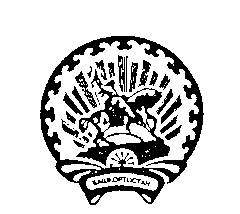 БАЛТАС РАЙОНЫМУНИЦИПАЛЬ РАЙОНЫНЫНСЭЙТЭК АУЫЛ СОВЕТЫАУЫЛ БИЛӘМӘҺЕ ХӘКИМИЯТЕАДМИНИСТРАЦИЯ СЕЛЬСКОГО ПОСЕЛЕНИЯ   СЕЙТЯКОВСКИЙ СЕЛЬСОВЕТ МУНИЦИПАЛЬНОГО РАЙОНА БАЛТАЧЕВСКИЙ РАЙОН РЕСПУБЛИКИ БАШКОРТОСТАН452984,  Сэйт27 ауылы,Узэк урамы, 452984  с.Сейтяково,ул. Центральная, 27  452984  с.Сейтяково,ул. Центральная, 27  